Tarih: 11-08-2017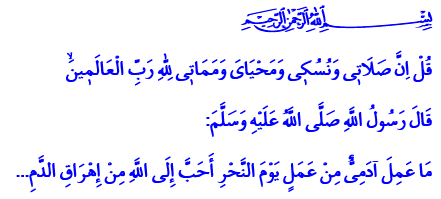 KURBANLARIMIZ KARDEŞLİK İÇİN Aziz Müminler!Bizleri bir kurban bayramına daha yaklaştıran Rabbimize sonsuz hamd-ü senalar olsun. Kurbanlarımızla Rabbimize teslimiyet ve sadakatimizi, yapacağımız paylaşımlarla kardeşliğimizi, bir ve beraber olduğumuzu bir kez daha göstereceğiz. Okuduğum âyet-i kerimede Yüce Rabbimiz şöyle buyuruyor: “De ki: ‘Şüphesiz benim namazım da, diğer ibadetlerim de, yaşamam da, ölümüm de Âlemlerin Rabbi Allah içindir.’” Okuduğum hadis-i şerifte ise Peygamberimiz (s.a.s) şöyle buyuruyor: “Âdemoğlu kurban bayramı günlerinde Allah katında kurbandan daha sevimli bir amel işlemiş olmaz...” Kardeşlerim!Kurban, sadece belirli şartları taşıyan hayvanın kesilmesinden ibaret değildir. Kurban, müminin, mal-mülkten, makam ve mevkiden, bir anlamda her türlü esaretten uzaklaşarak Rabbine yakınlaşmasının adıdır. Kurban, Rabbin rızası için nefsin her türlü heva ve hevesini, gayr-ı meşru isteklerini terk ederek Yüce Mevla’ya İsmail misali kurban oluşudur. Kurbanla bizden asıl istenen, elimizle birlikte gönlümüzü birbirimize açmak, sevgimizi ve varlığımızı paylaşmaktır. Kurban, muhtaç kimsenin hanesine muhabbet taşıyabilmektir; renk, dil ve coğrafya ayrımı gözetmeksizin müminler topluluğuna kardeşlik esintisi götürebilmektir.Kıymetli Kardeşlerim!Kurban ibadetinde dikkat edilmesi gereken hususlar vardır. Büyükbaş hayvanlar yedi kişiye kadar ortaklaşa, küçükbaş hayvanlar ise bir kişi tarafından kurban edilebilmektedir. İlke olarak kurban için küçükbaş hayvanlar bir, büyükbaş hayvanlar ise iki yaşını doldurmuş olmalıdır. Sağlıklı olmayan, hasta, topal, tek gözü kör, zayıf ve cılız olan hayvanlar kurban edilmemelidir. Ayrıca kurbanlık hayvana şefkatli davranılmalı, ona eza vermekten sakınılmalıdır.Kardeşlerim!Yüce Rabbimiz, hiçbir kimseyi taşıyamayacağı bir sorumlulukla yükümlü kılmaz. Bu itibarla, yeterli şartları taşımayanların kurban kesmeleri, üzerlerine bir yükümlülük değildir. Türkiye Diyanet Vakfı ve Hollanda Diyanet Vakfımızın milletimizin emaneti olarak aldığı vekâlet kurbanları bu bayramda da yurt dışında 135 ülke ve 400 bölgede, yurt içinde ise 275 il ve ilce merkezlerinde “Vekâlet Yoluyla Kurban Kesim Organizasyonu” gerçekleştirilecektir. Değerli Müminler!Kurban bağışları, 1 Eylül tarihine kadar devam edecektir. Kurban ibadeti Afrika’dan Asya’ya, Uzak Doğu’dan Güney Amerika’ya, adını bile duymadığımız ülkelerde hiç görmediğimiz ve tanımadığımız kardeşlerimize uzattığımız bir yardım eline vesile olmaktadır. İslami usullere uygun olarak kestiğimiz kurbanları, ülkemizdeki ihtiyaç sahiplerinin yanı sıra mülteci kamplarından, savaş ve afet bölgelerine, kıtlık ve kuraklıkla mücadele eden ülkelerden, bir Müslüman’ın selamına muhtaç kalan tecrit yerlerine 7 kıtada gerçek ihtiyaç sahiplerine ulaştırılmaktadır. Bu duygu ve düşüncelerle Rabbimizden hepimizi bayrama sağ salim eriştirmesini, kurbanlarımızı kabul buyurmasını niyaz ediyorum.Hollanda Diyanet Vakfı